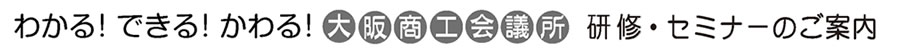 品質マネジメントシステムISO9001の内部監査員として必要な知識・スキルを１日で学びます。
ISO9001:2015 の意図や仕組みをわかりやすく解説するとともに、ただ読むだけでは理解しづらく、社内での活用、展開が難しい要求事項の内容や監査方法などを、演習を交えることで理解できます。
ISO9001取得済みの企業の新任監査員育成や、現監査員のブラッシュアップ、また取得をご検討中の企業の事前準備としても最適です。最後に行う「理解度テスト」の合格者には修了証書を発行します。　　　　　　　　　　　　　　　申込方法・注意事項・お問合せ　　　　　　　　　　　　　　　　■申込方法　①下記の受講申込書に所定事項をご記入の上、FAXでお申し込み下さい。申込み後３営業日以内に受付確認のご連絡を、また開講１週間前に受講票を原則メールでお送りします。受付確認の連絡、ならびに受講票が届かない場合はお手数ですが下記お問合せ先までご連絡下さい。（受付確認と受講票の送信先については最下部をご参照下さい。）②受講料は下記銀行口座に開講2営業日前までにお振込み下さい（振込手数料は、貴社にてご負担下さい）。※キャンセルは開催日の２営業日前17時まで受付いたします。それ以降は受講料のご返金は致しかねます。参加者のご都合が悪い場合は、代理の方のご参加をお願いします。※下記銀行と埼玉りそな銀行各本支店のATMからのお振込は手数料不要です。　ご依頼人番号「９０８０１０００００」の１０桁と貴社名をご入力下さい。※受講にあたっての注意事項　次に該当する場合、受講をお断りする場合がございます。(1)講師業、士業、コンサルタント業など講師と同業の方、(2)講座の進行を妨げたり、他の受講者の迷惑となる行為があった場合、(3)過去に(2)が認められる場合　＊反社会的団体及びその構成員と認められ　る場合は受講をお断りします。■振込銀行 りそな銀行         大阪営業部 (当座)　０８０８７２６   　■口座名 大阪商工会議所  ｵｵｻｶｼｮｳｺｳｶｲｷﾞｼｮ 三菱UFJ銀行     瓦町支店  (当座)　０１０５２５１三井住友銀行       船場支店  (当座)　０２１０７６４[申込書]　FAX 06-6944-5188　　（番号間違えにご注意ください）　 大阪商工会議所　研修・採用支援担当 行※ご記入頂いた情報は、大阪商工会議所が本セミナーの事務業務に利用するとともに、各種連絡・情報提供（Eメールによる事業案内含む）に利用します。また講師に参加者名簿として提供します。なお、これらについては受講者ご本人に同意いただいたものとして取り扱わせて頂きます。ＩＳＯ９００１内部監査員研修ISO9001：2015内部監査員を1日で養成！合格者には修了証書を発行セミナー概要セミナー概要日時２０21年 2月 3日（水）１０：００ ～ １７：００会場大阪商工会議所 会議室（堺筋本町・谷町四丁目）受講料会員２５，１４０円　一般３７，７１０円（お一人あたり。テキスト・お弁当・消費税込み）講師エルアンドピーネットワーク株式会社 代表取締役 橋本　佳和 氏数社での品質管理の勤務経験を経て1999年からISOコンサルタントとして活動。製造・建設・商社・食品・福祉ほか幅広い業種での品質・環境・情報保護コンサルティングを現場視点から実施。その数は８０社にのぼる他、審査経験も豊富。会社名(会員№ 　　　　　　　　　　　　　　　　　　　　　　　　)(会員№ 　　　　　　　　　　　　　　　　　　　　　　　　)(会員№ 　　　　　　　　　　　　　　　　　　　　　　　　)(会員№ 　　　　　　　　　　　　　　　　　　　　　　　　)(会員№ 　　　　　　　　　　　　　　　　　　　　　　　　)(会員№ 　　　　　　　　　　　　　　　　　　　　　　　　)(会員№ 　　　　　　　　　　　　　　　　　　　　　　　　)(会員№ 　　　　　　　　　　　　　　　　　　　　　　　　)(会員№ 　　　　　　　　　　　　　　　　　　　　　　　　)(会員№ 　　　　　　　　　　　　　　　　　　　　　　　　)所在地〒〒〒〒〒〒〒TELTEL所在地〒〒〒〒〒〒〒FAXFAX業　種従業員数従業員数人フリガナ年齢歳性別男・女所属部署所属部署受講者名年齢歳性別男・女所属部署所属部署受講者名メールアドレスメールアドレスメールアドレス＠＠＠＠＠連絡担当者名連絡担当者名所属部署所属部署所属部署所属部署連絡担当者メールアドレス連絡担当者メールアドレス　　　　　　　　　　         　　　　＠　　　　　　　　　　         　　　　＠　　　　　　　　　　         　　　　＠　　　　　　　　　　         　　　　＠　　　　　　　　　　         　　　　＠　　　　　　　　　　         　　　　＠　　　　　　　　　　         　　　　＠　　　　　　　　　　         　　　　＠　　　　　　　　　　         　　　　＠受　講　料受　講　料人分　　　　　　円を　　月　　　日　　　　     　銀行へ振込みます。人分　　　　　　円を　　月　　　日　　　　     　銀行へ振込みます。人分　　　　　　円を　　月　　　日　　　　     　銀行へ振込みます。人分　　　　　　円を　　月　　　日　　　　     　銀行へ振込みます。人分　　　　　　円を　　月　　　日　　　　     　銀行へ振込みます。人分　　　　　　円を　　月　　　日　　　　     　銀行へ振込みます。人分　　　　　　円を　　月　　　日　　　　     　銀行へ振込みます。人分　　　　　　円を　　月　　　日　　　　     　銀行へ振込みます。人分　　　　　　円を　　月　　　日　　　　     　銀行へ振込みます。受付確認と受講票の送信先受付確認と受講票の送信先チェック下さい→　□受講者本人　　□連絡担当者　　□両方　（✔がない場合は連絡担当者にお送りします）チェック下さい→　□受講者本人　　□連絡担当者　　□両方　（✔がない場合は連絡担当者にお送りします）チェック下さい→　□受講者本人　　□連絡担当者　　□両方　（✔がない場合は連絡担当者にお送りします）チェック下さい→　□受講者本人　　□連絡担当者　　□両方　（✔がない場合は連絡担当者にお送りします）チェック下さい→　□受講者本人　　□連絡担当者　　□両方　（✔がない場合は連絡担当者にお送りします）チェック下さい→　□受講者本人　　□連絡担当者　　□両方　（✔がない場合は連絡担当者にお送りします）チェック下さい→　□受講者本人　　□連絡担当者　　□両方　（✔がない場合は連絡担当者にお送りします）チェック下さい→　□受講者本人　　□連絡担当者　　□両方　（✔がない場合は連絡担当者にお送りします）チェック下さい→　□受講者本人　　□連絡担当者　　□両方　（✔がない場合は連絡担当者にお送りします）